Dylai’r cyfadrannau ddychwelyd y ffurflen hon i Swyddfa Arholiadau, Gwasanaethau Academaidd examsoffice@abertawe.ac.ukFaculties should return this form to the Examinations Office, Academic Services examsoffice@swansea.ac.uk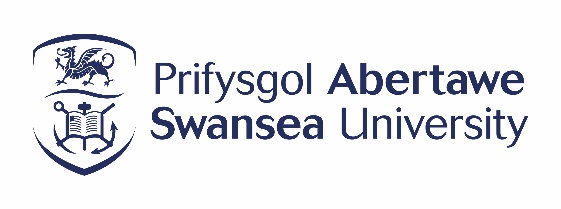 ASESU DRWY GYFRWNG Y GYMRAEGASESU DRWY GYFRWNG Y GYMRAEGASESU DRWY GYFRWNG Y GYMRAEGASESU DRWY GYFRWNG Y GYMRAEGASESU DRWY GYFRWNG Y GYMRAEGASESU DRWY GYFRWNG Y GYMRAEGASESU DRWY GYFRWNG Y GYMRAEGASESU DRWY GYFRWNG Y GYMRAEGASESU DRWY GYFRWNG Y GYMRAEGMae gan bob myfyriwr yr hawl i sefyll arholiadau, neu i gyflwyno gwaith i’w asesu, yn Gymraeg*, p’un ai Cymraeg neu Saesneg yw prif iaith asesu’r modiwl dan sylw. Os ydych chi’n dymuno cyflwyno aseiniadau neu sefyll arholiad yn Gymraeg ar fodiwl sy’n cael ei ddysgu yn y Saesneg, gofynnir i chi gyflwyno’r ffurflen hon i’ch Cyfadran o fewn pedair wythnos i’r modiwl perthnasol ddechrau er mwyn caniatáu amser paratoi priodol. Bydd eich Cyfadran yn anfon y cais ymlaen at Gyfarwyddwr y Gwasanaethau Academaidd. Os na chyflwynir y ffurflen gais hon o fewn pedair wythnos i’r modiwl perthnasol ddechrau, ni ellir gwarantu y bydd modd i chi gyflwyno’r gwaith yn Gymraeg.  Defnyddiwch y cyfeiriad e-bost perthnasol o’r rhestr isod i gyflwyno’r ffurflen hon i’ch Cyfadran. Bydd eich Cyfadran yn anfon y cais ymlaen at Gyfarwyddwr y Gwasanaethau Academaidd.Cyfadran y Dyniaethau a’r Gwyddorau Cymdeithasol: CDGC-asesiadaucymraeg@abertawe.ac.ukCyfadran Gwyddoniaeth a Pheirianneg: cgp-asesiadaucymraeg@abertawe.ac.ukCyfadran Meddygaeth, Iechyd, a Gwyddor Bywyd: fmhls-asesu@abertawe.ac.uk*Ac eithrio yn achos modiwlau lle mae meistrolaeth o’r iaith honno yn un o brif feini prawf yr asesiad. Mae gan bob myfyriwr yr hawl i sefyll arholiadau, neu i gyflwyno gwaith i’w asesu, yn Gymraeg*, p’un ai Cymraeg neu Saesneg yw prif iaith asesu’r modiwl dan sylw. Os ydych chi’n dymuno cyflwyno aseiniadau neu sefyll arholiad yn Gymraeg ar fodiwl sy’n cael ei ddysgu yn y Saesneg, gofynnir i chi gyflwyno’r ffurflen hon i’ch Cyfadran o fewn pedair wythnos i’r modiwl perthnasol ddechrau er mwyn caniatáu amser paratoi priodol. Bydd eich Cyfadran yn anfon y cais ymlaen at Gyfarwyddwr y Gwasanaethau Academaidd. Os na chyflwynir y ffurflen gais hon o fewn pedair wythnos i’r modiwl perthnasol ddechrau, ni ellir gwarantu y bydd modd i chi gyflwyno’r gwaith yn Gymraeg.  Defnyddiwch y cyfeiriad e-bost perthnasol o’r rhestr isod i gyflwyno’r ffurflen hon i’ch Cyfadran. Bydd eich Cyfadran yn anfon y cais ymlaen at Gyfarwyddwr y Gwasanaethau Academaidd.Cyfadran y Dyniaethau a’r Gwyddorau Cymdeithasol: CDGC-asesiadaucymraeg@abertawe.ac.ukCyfadran Gwyddoniaeth a Pheirianneg: cgp-asesiadaucymraeg@abertawe.ac.ukCyfadran Meddygaeth, Iechyd, a Gwyddor Bywyd: fmhls-asesu@abertawe.ac.uk*Ac eithrio yn achos modiwlau lle mae meistrolaeth o’r iaith honno yn un o brif feini prawf yr asesiad. Mae gan bob myfyriwr yr hawl i sefyll arholiadau, neu i gyflwyno gwaith i’w asesu, yn Gymraeg*, p’un ai Cymraeg neu Saesneg yw prif iaith asesu’r modiwl dan sylw. Os ydych chi’n dymuno cyflwyno aseiniadau neu sefyll arholiad yn Gymraeg ar fodiwl sy’n cael ei ddysgu yn y Saesneg, gofynnir i chi gyflwyno’r ffurflen hon i’ch Cyfadran o fewn pedair wythnos i’r modiwl perthnasol ddechrau er mwyn caniatáu amser paratoi priodol. Bydd eich Cyfadran yn anfon y cais ymlaen at Gyfarwyddwr y Gwasanaethau Academaidd. Os na chyflwynir y ffurflen gais hon o fewn pedair wythnos i’r modiwl perthnasol ddechrau, ni ellir gwarantu y bydd modd i chi gyflwyno’r gwaith yn Gymraeg.  Defnyddiwch y cyfeiriad e-bost perthnasol o’r rhestr isod i gyflwyno’r ffurflen hon i’ch Cyfadran. Bydd eich Cyfadran yn anfon y cais ymlaen at Gyfarwyddwr y Gwasanaethau Academaidd.Cyfadran y Dyniaethau a’r Gwyddorau Cymdeithasol: CDGC-asesiadaucymraeg@abertawe.ac.ukCyfadran Gwyddoniaeth a Pheirianneg: cgp-asesiadaucymraeg@abertawe.ac.ukCyfadran Meddygaeth, Iechyd, a Gwyddor Bywyd: fmhls-asesu@abertawe.ac.uk*Ac eithrio yn achos modiwlau lle mae meistrolaeth o’r iaith honno yn un o brif feini prawf yr asesiad. Mae gan bob myfyriwr yr hawl i sefyll arholiadau, neu i gyflwyno gwaith i’w asesu, yn Gymraeg*, p’un ai Cymraeg neu Saesneg yw prif iaith asesu’r modiwl dan sylw. Os ydych chi’n dymuno cyflwyno aseiniadau neu sefyll arholiad yn Gymraeg ar fodiwl sy’n cael ei ddysgu yn y Saesneg, gofynnir i chi gyflwyno’r ffurflen hon i’ch Cyfadran o fewn pedair wythnos i’r modiwl perthnasol ddechrau er mwyn caniatáu amser paratoi priodol. Bydd eich Cyfadran yn anfon y cais ymlaen at Gyfarwyddwr y Gwasanaethau Academaidd. Os na chyflwynir y ffurflen gais hon o fewn pedair wythnos i’r modiwl perthnasol ddechrau, ni ellir gwarantu y bydd modd i chi gyflwyno’r gwaith yn Gymraeg.  Defnyddiwch y cyfeiriad e-bost perthnasol o’r rhestr isod i gyflwyno’r ffurflen hon i’ch Cyfadran. Bydd eich Cyfadran yn anfon y cais ymlaen at Gyfarwyddwr y Gwasanaethau Academaidd.Cyfadran y Dyniaethau a’r Gwyddorau Cymdeithasol: CDGC-asesiadaucymraeg@abertawe.ac.ukCyfadran Gwyddoniaeth a Pheirianneg: cgp-asesiadaucymraeg@abertawe.ac.ukCyfadran Meddygaeth, Iechyd, a Gwyddor Bywyd: fmhls-asesu@abertawe.ac.uk*Ac eithrio yn achos modiwlau lle mae meistrolaeth o’r iaith honno yn un o brif feini prawf yr asesiad. Mae gan bob myfyriwr yr hawl i sefyll arholiadau, neu i gyflwyno gwaith i’w asesu, yn Gymraeg*, p’un ai Cymraeg neu Saesneg yw prif iaith asesu’r modiwl dan sylw. Os ydych chi’n dymuno cyflwyno aseiniadau neu sefyll arholiad yn Gymraeg ar fodiwl sy’n cael ei ddysgu yn y Saesneg, gofynnir i chi gyflwyno’r ffurflen hon i’ch Cyfadran o fewn pedair wythnos i’r modiwl perthnasol ddechrau er mwyn caniatáu amser paratoi priodol. Bydd eich Cyfadran yn anfon y cais ymlaen at Gyfarwyddwr y Gwasanaethau Academaidd. Os na chyflwynir y ffurflen gais hon o fewn pedair wythnos i’r modiwl perthnasol ddechrau, ni ellir gwarantu y bydd modd i chi gyflwyno’r gwaith yn Gymraeg.  Defnyddiwch y cyfeiriad e-bost perthnasol o’r rhestr isod i gyflwyno’r ffurflen hon i’ch Cyfadran. Bydd eich Cyfadran yn anfon y cais ymlaen at Gyfarwyddwr y Gwasanaethau Academaidd.Cyfadran y Dyniaethau a’r Gwyddorau Cymdeithasol: CDGC-asesiadaucymraeg@abertawe.ac.ukCyfadran Gwyddoniaeth a Pheirianneg: cgp-asesiadaucymraeg@abertawe.ac.ukCyfadran Meddygaeth, Iechyd, a Gwyddor Bywyd: fmhls-asesu@abertawe.ac.uk*Ac eithrio yn achos modiwlau lle mae meistrolaeth o’r iaith honno yn un o brif feini prawf yr asesiad. Mae gan bob myfyriwr yr hawl i sefyll arholiadau, neu i gyflwyno gwaith i’w asesu, yn Gymraeg*, p’un ai Cymraeg neu Saesneg yw prif iaith asesu’r modiwl dan sylw. Os ydych chi’n dymuno cyflwyno aseiniadau neu sefyll arholiad yn Gymraeg ar fodiwl sy’n cael ei ddysgu yn y Saesneg, gofynnir i chi gyflwyno’r ffurflen hon i’ch Cyfadran o fewn pedair wythnos i’r modiwl perthnasol ddechrau er mwyn caniatáu amser paratoi priodol. Bydd eich Cyfadran yn anfon y cais ymlaen at Gyfarwyddwr y Gwasanaethau Academaidd. Os na chyflwynir y ffurflen gais hon o fewn pedair wythnos i’r modiwl perthnasol ddechrau, ni ellir gwarantu y bydd modd i chi gyflwyno’r gwaith yn Gymraeg.  Defnyddiwch y cyfeiriad e-bost perthnasol o’r rhestr isod i gyflwyno’r ffurflen hon i’ch Cyfadran. Bydd eich Cyfadran yn anfon y cais ymlaen at Gyfarwyddwr y Gwasanaethau Academaidd.Cyfadran y Dyniaethau a’r Gwyddorau Cymdeithasol: CDGC-asesiadaucymraeg@abertawe.ac.ukCyfadran Gwyddoniaeth a Pheirianneg: cgp-asesiadaucymraeg@abertawe.ac.ukCyfadran Meddygaeth, Iechyd, a Gwyddor Bywyd: fmhls-asesu@abertawe.ac.uk*Ac eithrio yn achos modiwlau lle mae meistrolaeth o’r iaith honno yn un o brif feini prawf yr asesiad. Mae gan bob myfyriwr yr hawl i sefyll arholiadau, neu i gyflwyno gwaith i’w asesu, yn Gymraeg*, p’un ai Cymraeg neu Saesneg yw prif iaith asesu’r modiwl dan sylw. Os ydych chi’n dymuno cyflwyno aseiniadau neu sefyll arholiad yn Gymraeg ar fodiwl sy’n cael ei ddysgu yn y Saesneg, gofynnir i chi gyflwyno’r ffurflen hon i’ch Cyfadran o fewn pedair wythnos i’r modiwl perthnasol ddechrau er mwyn caniatáu amser paratoi priodol. Bydd eich Cyfadran yn anfon y cais ymlaen at Gyfarwyddwr y Gwasanaethau Academaidd. Os na chyflwynir y ffurflen gais hon o fewn pedair wythnos i’r modiwl perthnasol ddechrau, ni ellir gwarantu y bydd modd i chi gyflwyno’r gwaith yn Gymraeg.  Defnyddiwch y cyfeiriad e-bost perthnasol o’r rhestr isod i gyflwyno’r ffurflen hon i’ch Cyfadran. Bydd eich Cyfadran yn anfon y cais ymlaen at Gyfarwyddwr y Gwasanaethau Academaidd.Cyfadran y Dyniaethau a’r Gwyddorau Cymdeithasol: CDGC-asesiadaucymraeg@abertawe.ac.ukCyfadran Gwyddoniaeth a Pheirianneg: cgp-asesiadaucymraeg@abertawe.ac.ukCyfadran Meddygaeth, Iechyd, a Gwyddor Bywyd: fmhls-asesu@abertawe.ac.uk*Ac eithrio yn achos modiwlau lle mae meistrolaeth o’r iaith honno yn un o brif feini prawf yr asesiad. Mae gan bob myfyriwr yr hawl i sefyll arholiadau, neu i gyflwyno gwaith i’w asesu, yn Gymraeg*, p’un ai Cymraeg neu Saesneg yw prif iaith asesu’r modiwl dan sylw. Os ydych chi’n dymuno cyflwyno aseiniadau neu sefyll arholiad yn Gymraeg ar fodiwl sy’n cael ei ddysgu yn y Saesneg, gofynnir i chi gyflwyno’r ffurflen hon i’ch Cyfadran o fewn pedair wythnos i’r modiwl perthnasol ddechrau er mwyn caniatáu amser paratoi priodol. Bydd eich Cyfadran yn anfon y cais ymlaen at Gyfarwyddwr y Gwasanaethau Academaidd. Os na chyflwynir y ffurflen gais hon o fewn pedair wythnos i’r modiwl perthnasol ddechrau, ni ellir gwarantu y bydd modd i chi gyflwyno’r gwaith yn Gymraeg.  Defnyddiwch y cyfeiriad e-bost perthnasol o’r rhestr isod i gyflwyno’r ffurflen hon i’ch Cyfadran. Bydd eich Cyfadran yn anfon y cais ymlaen at Gyfarwyddwr y Gwasanaethau Academaidd.Cyfadran y Dyniaethau a’r Gwyddorau Cymdeithasol: CDGC-asesiadaucymraeg@abertawe.ac.ukCyfadran Gwyddoniaeth a Pheirianneg: cgp-asesiadaucymraeg@abertawe.ac.ukCyfadran Meddygaeth, Iechyd, a Gwyddor Bywyd: fmhls-asesu@abertawe.ac.uk*Ac eithrio yn achos modiwlau lle mae meistrolaeth o’r iaith honno yn un o brif feini prawf yr asesiad. Mae gan bob myfyriwr yr hawl i sefyll arholiadau, neu i gyflwyno gwaith i’w asesu, yn Gymraeg*, p’un ai Cymraeg neu Saesneg yw prif iaith asesu’r modiwl dan sylw. Os ydych chi’n dymuno cyflwyno aseiniadau neu sefyll arholiad yn Gymraeg ar fodiwl sy’n cael ei ddysgu yn y Saesneg, gofynnir i chi gyflwyno’r ffurflen hon i’ch Cyfadran o fewn pedair wythnos i’r modiwl perthnasol ddechrau er mwyn caniatáu amser paratoi priodol. Bydd eich Cyfadran yn anfon y cais ymlaen at Gyfarwyddwr y Gwasanaethau Academaidd. Os na chyflwynir y ffurflen gais hon o fewn pedair wythnos i’r modiwl perthnasol ddechrau, ni ellir gwarantu y bydd modd i chi gyflwyno’r gwaith yn Gymraeg.  Defnyddiwch y cyfeiriad e-bost perthnasol o’r rhestr isod i gyflwyno’r ffurflen hon i’ch Cyfadran. Bydd eich Cyfadran yn anfon y cais ymlaen at Gyfarwyddwr y Gwasanaethau Academaidd.Cyfadran y Dyniaethau a’r Gwyddorau Cymdeithasol: CDGC-asesiadaucymraeg@abertawe.ac.ukCyfadran Gwyddoniaeth a Pheirianneg: cgp-asesiadaucymraeg@abertawe.ac.ukCyfadran Meddygaeth, Iechyd, a Gwyddor Bywyd: fmhls-asesu@abertawe.ac.uk*Ac eithrio yn achos modiwlau lle mae meistrolaeth o’r iaith honno yn un o brif feini prawf yr asesiad. Enw llawn:        Enw llawn:        Enw llawn:        Enw llawn:        Rhif myfyriwr:Rhif myfyriwr:Rhif ffôn i gysylltu: Rhif ffôn i gysylltu: Rhif ffôn i gysylltu: Cyfadran:Dyniaethau a’r Gwyddorau Cymdeithasol Meddygaeth, Iechyd a Gwyddor Bywyd    Gwyddoniaeth a Pheirianneg                    Cyfadran:Dyniaethau a’r Gwyddorau Cymdeithasol Meddygaeth, Iechyd a Gwyddor Bywyd    Gwyddoniaeth a Pheirianneg                    Cyfadran:Dyniaethau a’r Gwyddorau Cymdeithasol Meddygaeth, Iechyd a Gwyddor Bywyd    Gwyddoniaeth a Pheirianneg                    Cyfadran:Dyniaethau a’r Gwyddorau Cymdeithasol Meddygaeth, Iechyd a Gwyddor Bywyd    Gwyddoniaeth a Pheirianneg                    Cyfadran:Dyniaethau a’r Gwyddorau Cymdeithasol Meddygaeth, Iechyd a Gwyddor Bywyd    Gwyddoniaeth a Pheirianneg                    Cyfadran:Dyniaethau a’r Gwyddorau Cymdeithasol Meddygaeth, Iechyd a Gwyddor Bywyd    Gwyddoniaeth a Pheirianneg                    Cyfadran:Dyniaethau a’r Gwyddorau Cymdeithasol Meddygaeth, Iechyd a Gwyddor Bywyd    Gwyddoniaeth a Pheirianneg                    Lefel Astudio:Lefel 3  Lefel 4   Lefel 5   Lefel 6   Lefel M Lefel Astudio:Lefel 3  Lefel 4   Lefel 5   Lefel 6   Lefel M Lefel Astudio:Lefel 3  Lefel 4   Lefel 5   Lefel 6   Lefel M Rhestrwch y modiwlau cyfrwng Saesneg yr ydych am gyflwyno gwaith i’w asesu neu sefyll arholiadau yn Gymraeg ar eu cyferRhestrwch y modiwlau cyfrwng Saesneg yr ydych am gyflwyno gwaith i’w asesu neu sefyll arholiadau yn Gymraeg ar eu cyferRhestrwch y modiwlau cyfrwng Saesneg yr ydych am gyflwyno gwaith i’w asesu neu sefyll arholiadau yn Gymraeg ar eu cyferRhestrwch y modiwlau cyfrwng Saesneg yr ydych am gyflwyno gwaith i’w asesu neu sefyll arholiadau yn Gymraeg ar eu cyferRhestrwch y modiwlau cyfrwng Saesneg yr ydych am gyflwyno gwaith i’w asesu neu sefyll arholiadau yn Gymraeg ar eu cyferRhestrwch y modiwlau cyfrwng Saesneg yr ydych am gyflwyno gwaith i’w asesu neu sefyll arholiadau yn Gymraeg ar eu cyferRhestrwch y modiwlau cyfrwng Saesneg yr ydych am gyflwyno gwaith i’w asesu neu sefyll arholiadau yn Gymraeg ar eu cyferRhestrwch y modiwlau cyfrwng Saesneg yr ydych am gyflwyno gwaith i’w asesu neu sefyll arholiadau yn Gymraeg ar eu cyferRhestrwch y modiwlau cyfrwng Saesneg yr ydych am gyflwyno gwaith i’w asesu neu sefyll arholiadau yn Gymraeg ar eu cyferCod y Modiwl:Teitl y Modiwl:Dyddiad Dechrau'r Modiwl:Arweinydd y Modiwl:Arweinydd y Modiwl:Rwyf am gyflwyno gwaith cwrs i’w asesu yn Gymraeg:Rwyf am gyflwyno gwaith cwrs i’w asesu yn Gymraeg:Rwyf am gyflwyno gwaith cwrs i’w asesu yn Gymraeg:Rwyf am sefyll arholiadau yn Gymraeg:Llofnod:Llofnod:Llofnod:Dyddiad:Dyddiad:Dyddiad:Dyddiad:Dyddiad:Dyddiad:Cymeradwyo:Cymeradwyo:Cymeradwyo:Dyddiad:Dyddiad:Dyddiad:Dyddiad:Dyddiad:Dyddiad: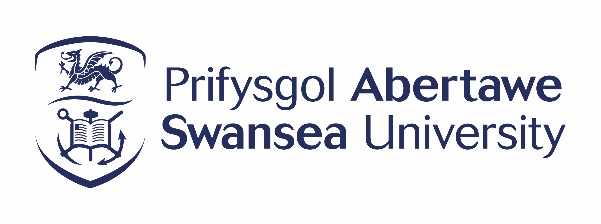 ASSESSMENT THROUGH THE MEDIUM OF WELSHASSESSMENT THROUGH THE MEDIUM OF WELSHASSESSMENT THROUGH THE MEDIUM OF WELSHASSESSMENT THROUGH THE MEDIUM OF WELSHASSESSMENT THROUGH THE MEDIUM OF WELSHASSESSMENT THROUGH THE MEDIUM OF WELSHASSESSMENT THROUGH THE MEDIUM OF WELSHASSESSMENT THROUGH THE MEDIUM OF WELSHAll students have the right to sit examinations or submit assignments in Welsh*, regardless of whether Welsh or English is the main assessment language of the module in question. However, in order to allow appropriate time for preparation, students who wish to submit work in Welsh on an English module are asked to submit this form to your Faculty within 4 weeks of the relevant module commencing. Your Faculty shall then forward your request to the Director of Academic Services. If this form is not submitted within 4 weeks of the module commencing, we cannot guarantee that you will be able to submit your work in Welsh.Use the relevant e-mail address from the list below to submit this form to your Faculty. Your Faculty shall then forward your request to the Director of Academic Services.Faculty of Humanities and Social Sciences: CDGC-asesiadaucymraeg@swansea.ac.ukFaculty of Science and Engineering: cgp-asesiadaucymraeg@abertawe.ac.ukFaculty of Medicine, Health and Life Science: fmhls-asesu@swansea.ac.uk*Except in the case of modules in which the command of the language is one of the main assessment criteria.All students have the right to sit examinations or submit assignments in Welsh*, regardless of whether Welsh or English is the main assessment language of the module in question. However, in order to allow appropriate time for preparation, students who wish to submit work in Welsh on an English module are asked to submit this form to your Faculty within 4 weeks of the relevant module commencing. Your Faculty shall then forward your request to the Director of Academic Services. If this form is not submitted within 4 weeks of the module commencing, we cannot guarantee that you will be able to submit your work in Welsh.Use the relevant e-mail address from the list below to submit this form to your Faculty. Your Faculty shall then forward your request to the Director of Academic Services.Faculty of Humanities and Social Sciences: CDGC-asesiadaucymraeg@swansea.ac.ukFaculty of Science and Engineering: cgp-asesiadaucymraeg@abertawe.ac.ukFaculty of Medicine, Health and Life Science: fmhls-asesu@swansea.ac.uk*Except in the case of modules in which the command of the language is one of the main assessment criteria.All students have the right to sit examinations or submit assignments in Welsh*, regardless of whether Welsh or English is the main assessment language of the module in question. However, in order to allow appropriate time for preparation, students who wish to submit work in Welsh on an English module are asked to submit this form to your Faculty within 4 weeks of the relevant module commencing. Your Faculty shall then forward your request to the Director of Academic Services. If this form is not submitted within 4 weeks of the module commencing, we cannot guarantee that you will be able to submit your work in Welsh.Use the relevant e-mail address from the list below to submit this form to your Faculty. Your Faculty shall then forward your request to the Director of Academic Services.Faculty of Humanities and Social Sciences: CDGC-asesiadaucymraeg@swansea.ac.ukFaculty of Science and Engineering: cgp-asesiadaucymraeg@abertawe.ac.ukFaculty of Medicine, Health and Life Science: fmhls-asesu@swansea.ac.uk*Except in the case of modules in which the command of the language is one of the main assessment criteria.All students have the right to sit examinations or submit assignments in Welsh*, regardless of whether Welsh or English is the main assessment language of the module in question. However, in order to allow appropriate time for preparation, students who wish to submit work in Welsh on an English module are asked to submit this form to your Faculty within 4 weeks of the relevant module commencing. Your Faculty shall then forward your request to the Director of Academic Services. If this form is not submitted within 4 weeks of the module commencing, we cannot guarantee that you will be able to submit your work in Welsh.Use the relevant e-mail address from the list below to submit this form to your Faculty. Your Faculty shall then forward your request to the Director of Academic Services.Faculty of Humanities and Social Sciences: CDGC-asesiadaucymraeg@swansea.ac.ukFaculty of Science and Engineering: cgp-asesiadaucymraeg@abertawe.ac.ukFaculty of Medicine, Health and Life Science: fmhls-asesu@swansea.ac.uk*Except in the case of modules in which the command of the language is one of the main assessment criteria.All students have the right to sit examinations or submit assignments in Welsh*, regardless of whether Welsh or English is the main assessment language of the module in question. However, in order to allow appropriate time for preparation, students who wish to submit work in Welsh on an English module are asked to submit this form to your Faculty within 4 weeks of the relevant module commencing. Your Faculty shall then forward your request to the Director of Academic Services. If this form is not submitted within 4 weeks of the module commencing, we cannot guarantee that you will be able to submit your work in Welsh.Use the relevant e-mail address from the list below to submit this form to your Faculty. Your Faculty shall then forward your request to the Director of Academic Services.Faculty of Humanities and Social Sciences: CDGC-asesiadaucymraeg@swansea.ac.ukFaculty of Science and Engineering: cgp-asesiadaucymraeg@abertawe.ac.ukFaculty of Medicine, Health and Life Science: fmhls-asesu@swansea.ac.uk*Except in the case of modules in which the command of the language is one of the main assessment criteria.All students have the right to sit examinations or submit assignments in Welsh*, regardless of whether Welsh or English is the main assessment language of the module in question. However, in order to allow appropriate time for preparation, students who wish to submit work in Welsh on an English module are asked to submit this form to your Faculty within 4 weeks of the relevant module commencing. Your Faculty shall then forward your request to the Director of Academic Services. If this form is not submitted within 4 weeks of the module commencing, we cannot guarantee that you will be able to submit your work in Welsh.Use the relevant e-mail address from the list below to submit this form to your Faculty. Your Faculty shall then forward your request to the Director of Academic Services.Faculty of Humanities and Social Sciences: CDGC-asesiadaucymraeg@swansea.ac.ukFaculty of Science and Engineering: cgp-asesiadaucymraeg@abertawe.ac.ukFaculty of Medicine, Health and Life Science: fmhls-asesu@swansea.ac.uk*Except in the case of modules in which the command of the language is one of the main assessment criteria.All students have the right to sit examinations or submit assignments in Welsh*, regardless of whether Welsh or English is the main assessment language of the module in question. However, in order to allow appropriate time for preparation, students who wish to submit work in Welsh on an English module are asked to submit this form to your Faculty within 4 weeks of the relevant module commencing. Your Faculty shall then forward your request to the Director of Academic Services. If this form is not submitted within 4 weeks of the module commencing, we cannot guarantee that you will be able to submit your work in Welsh.Use the relevant e-mail address from the list below to submit this form to your Faculty. Your Faculty shall then forward your request to the Director of Academic Services.Faculty of Humanities and Social Sciences: CDGC-asesiadaucymraeg@swansea.ac.ukFaculty of Science and Engineering: cgp-asesiadaucymraeg@abertawe.ac.ukFaculty of Medicine, Health and Life Science: fmhls-asesu@swansea.ac.uk*Except in the case of modules in which the command of the language is one of the main assessment criteria.All students have the right to sit examinations or submit assignments in Welsh*, regardless of whether Welsh or English is the main assessment language of the module in question. However, in order to allow appropriate time for preparation, students who wish to submit work in Welsh on an English module are asked to submit this form to your Faculty within 4 weeks of the relevant module commencing. Your Faculty shall then forward your request to the Director of Academic Services. If this form is not submitted within 4 weeks of the module commencing, we cannot guarantee that you will be able to submit your work in Welsh.Use the relevant e-mail address from the list below to submit this form to your Faculty. Your Faculty shall then forward your request to the Director of Academic Services.Faculty of Humanities and Social Sciences: CDGC-asesiadaucymraeg@swansea.ac.ukFaculty of Science and Engineering: cgp-asesiadaucymraeg@abertawe.ac.ukFaculty of Medicine, Health and Life Science: fmhls-asesu@swansea.ac.uk*Except in the case of modules in which the command of the language is one of the main assessment criteria.Full name:         Full name:         Full name:         Full name:         Student Number: Student Number: Contact telephone no.: Contact telephone no.: Faculty:Humanities and Social Sciences    Medicine, Health and Life Science Science and Engineering               Faculty:Humanities and Social Sciences    Medicine, Health and Life Science Science and Engineering               Faculty:Humanities and Social Sciences    Medicine, Health and Life Science Science and Engineering               Faculty:Humanities and Social Sciences    Medicine, Health and Life Science Science and Engineering               Faculty:Humanities and Social Sciences    Medicine, Health and Life Science Science and Engineering               Faculty:Humanities and Social Sciences    Medicine, Health and Life Science Science and Engineering               Faculty:Humanities and Social Sciences    Medicine, Health and Life Science Science and Engineering               Level of Study:Level 3  Level 4   Level 5   Level 6   Level M English-medium modules in which you wish to submit work or be examined in WelshEnglish-medium modules in which you wish to submit work or be examined in WelshEnglish-medium modules in which you wish to submit work or be examined in WelshEnglish-medium modules in which you wish to submit work or be examined in WelshEnglish-medium modules in which you wish to submit work or be examined in WelshEnglish-medium modules in which you wish to submit work or be examined in WelshEnglish-medium modules in which you wish to submit work or be examined in WelshEnglish-medium modules in which you wish to submit work or be examined in WelshModule Code:Module Title:Module Start Date:Module Leader:Module Leader:I wish to submit assessed coursework in Welsh:I wish to submit assessed coursework in Welsh:I wish to take examinations in Welsh:Signature:Signature:Signature:Date:Date:Date:Date:Date:Approved:Approved:Approved:Date:Date:Date:Date:Date: